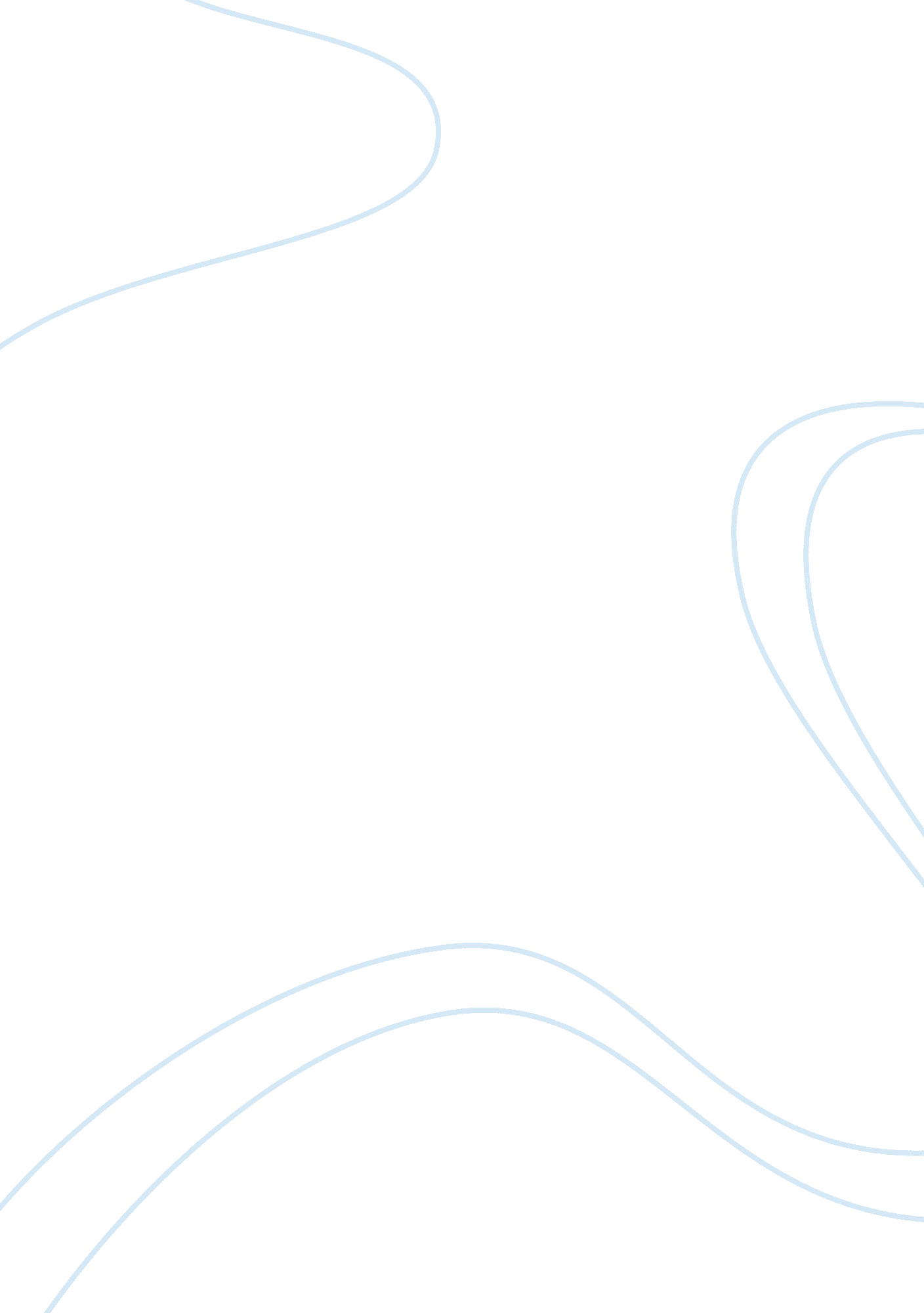 Sexual girls may harass other girls.2.sexual jokes isPsychology, Behaviorism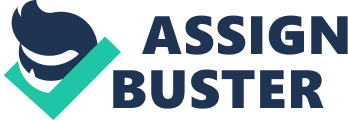 Sexual Harassment is when a women or maybe a man do something sexual on inforce. Sexual harassment can involve comments, gestures, actions, or attention that is intended to hurt, offend, or intimidate another person. Sexual harassment doesn’t just happen to girls. Boys can harass girls, but girls also can harass guys, guys may harass other guys, and girls may harass other girls. 2. Sexual Jokes is when people joke like this “ Why was the guitar teacher arrested? “ and the answer is or fingering a minor “. Touching in inappropriate ways is when you somebody maybe touches your butt without your knowledge. Inappropriate gestures  ( We couldn’t find one exempel at all)Spending rumors about another person’s sexual behavior happen for exempel when the girls or boys are showing sex organs to others who do not want to see it then they share it to people and it can be best friend or may be parents, then that guy or girl have sexual behavior for the classmate for exempel   3. Although the majority of the students enjoy school well, we have recently been able to read testimonials from primary and secondary schools that describe both sexual harassment and regular abuse. We hear how guys sometimes calls a girl for whore or takes girls on the butt in the corridors and even groups that compare the girls’ breasts. Or, the guys try to open the girls changing room door and says it happened by mistake and girls do the same sometimes. In the class there may be someone gazing on you in a different way or that someone touching your hair without asking you if it’s okay. Many times it happens in the cafeteria that a guy takes the girl’s cellphone or something else belonging to the girl and when the girl tries to take it, the guy has the chance and touches her. And when it goes so far, it can happens a rape on the places I mentioned earlier and even somewhere in the school grounds where no one can see. There are only a few examples but these sexual harassment can happen anywhere and not just in schools but because of the young age, the school staff need to take care of it more. 